Spremljanje izvajanja Akcijskega programa za invalide 2022–2030Poročilo o uresničevanju Akcijskega programa za invalide 2022–2030 v letu 2023Priloga h končnemu poročiluLjubljana, junij 2024KAZALOPriloga A	3A1: Priloga (Navodila)	3Preglednica 1: Preglednica Navodila za poročanje API 2022–2030, za leto 2023	3Priloga B: priloge posameznih poročevalcev	9B1: MK, Direktorat za medije: Seznam sofinanciranih projektov	9B3: ZZZS: Tabela 29. Število naročilnic, na podlagi katerih so bili izdani in izposojeni medicinski pripomočki, po skupinah medicinskih pripomočkov v letih 2022 in 2023	11B4: ZZZS: Tabela 30. Stroški izdanih, izposojenih in servisiranih medicinskih pripomočkov po skupinah v breme obveznega zdravstvenega zavarovanja v letih 2022 in 2023 (zaključeno leto, priprava 13.2.2024)	12B5: ZZZS: Tabela 31. Število izdanih medicinskih pripomočkov po vrstah z največjim vplivom na stroške v letih 2022 in 2023	13B6: ZDUS: Primeri informiranja in ozaveščanja - Revija ZDUS Plus, številka januar – februar 2023	14B7: ZDUS: Primeri informiranja in ozaveščanja - Revija ZDUS Plus, številka marec – april 2023	15B8: ZDUS: Primeri informiranja in ozaveščanja - Revija ZDUS Plus, številka maj – junij 2023	16B9: ZDUS: Primeri informiranja in ozaveščanja - Revija ZDUS Plus, številka julij – avgust 2023	17B10: ZDUS: Primeri informiranja in ozaveščanja - Revija ZDUS Plus, številka september – oktober 2023	18Priloga AA1: Priloga (Navodila)Preglednica 1: Preglednica Navodila za poročanje API 2022–2030, za leto 2023Priloga B: priloge posameznih poročevalcevB1: MK, Direktorat za medije: Seznam sofinanciranih projektov- Program/knjiga (maksimalno število točk: 105)- Tehnična infrastruktura (maksimalno število točk: 55) (uresničevanje ukrepov 8.1, 8.2 in 8.5).B2: MK, Javni sklad Republike Slovenije za kulturne dejavnosti (JSKD): Seznam sofinanciranih projektovB4: ZZZS: Tabela 30. Stroški izdanih, izposojenih in servisiranih medicinskih pripomočkov po skupinah v breme obveznega zdravstvenega zavarovanja v letih 2022 in 2023 (zaključeno leto, priprava 13.2.2024)B5: ZZZS: Tabela 31. Število izdanih medicinskih pripomočkov po vrstah z največjim vplivom na stroške v letih 2022 in 2023B6: ZDUS: Primeri informiranja in ozaveščanja - Revija ZDUS Plus, številka januar – februar 2023(https://zdus-zveza.si/wp-content/uploads/2023/01/ZDUSplus_2023_01-02_web.pdf) 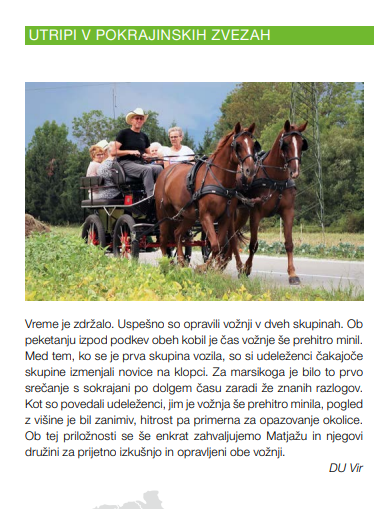 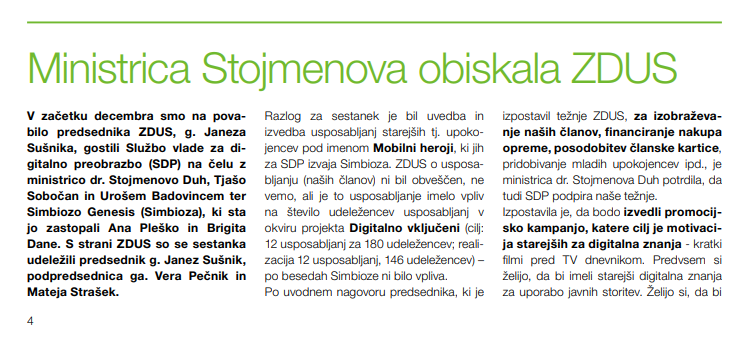 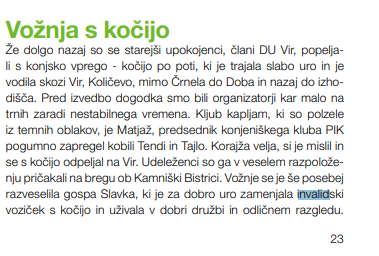 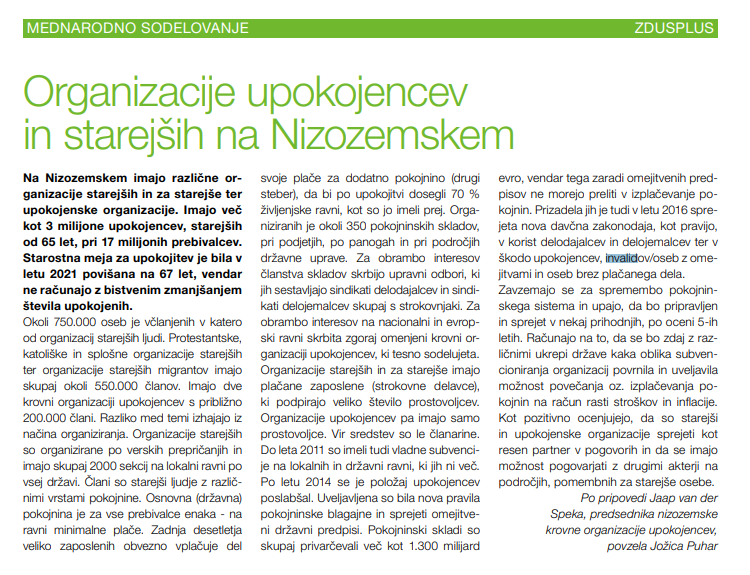 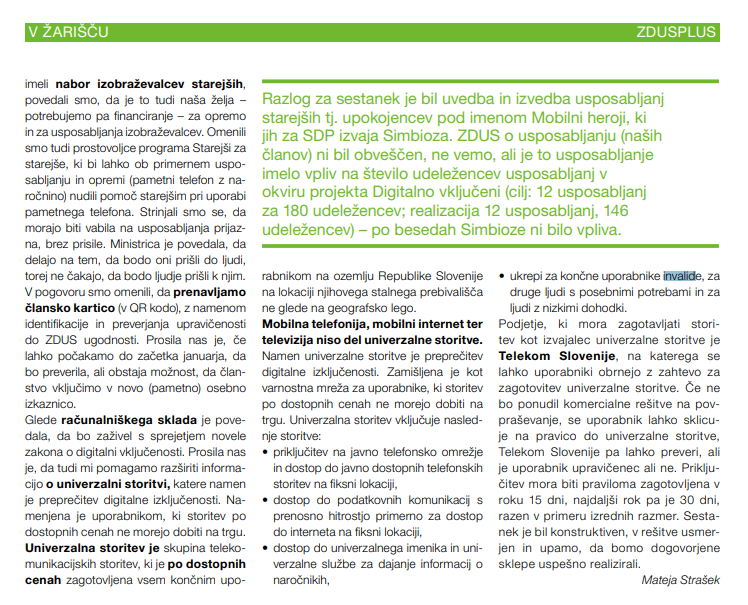 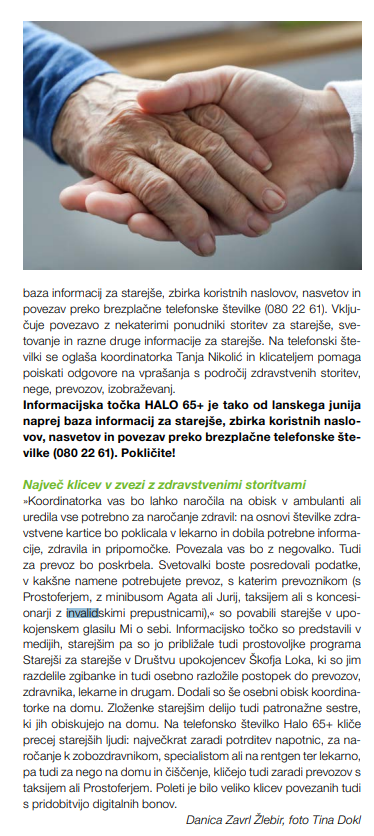 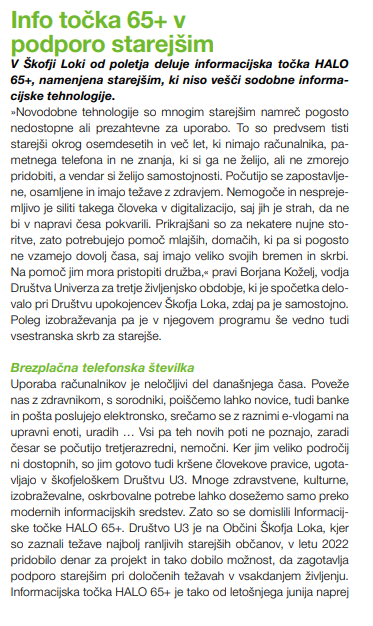 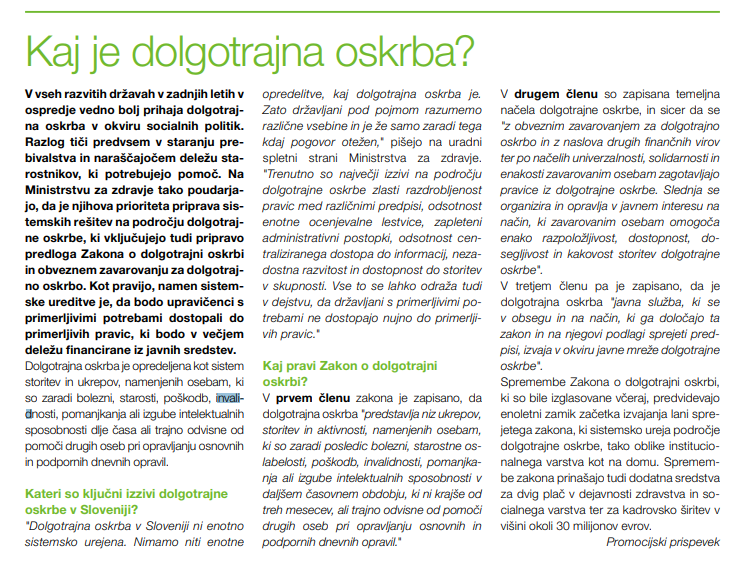 B7: ZDUS: Primeri informiranja in ozaveščanja - Revija ZDUS Plus, številka marec – april 2023 (https://zdus-zveza.si/wp-content/uploads/2023/03/ZDUSplus_2023_03-04__web.pdf) 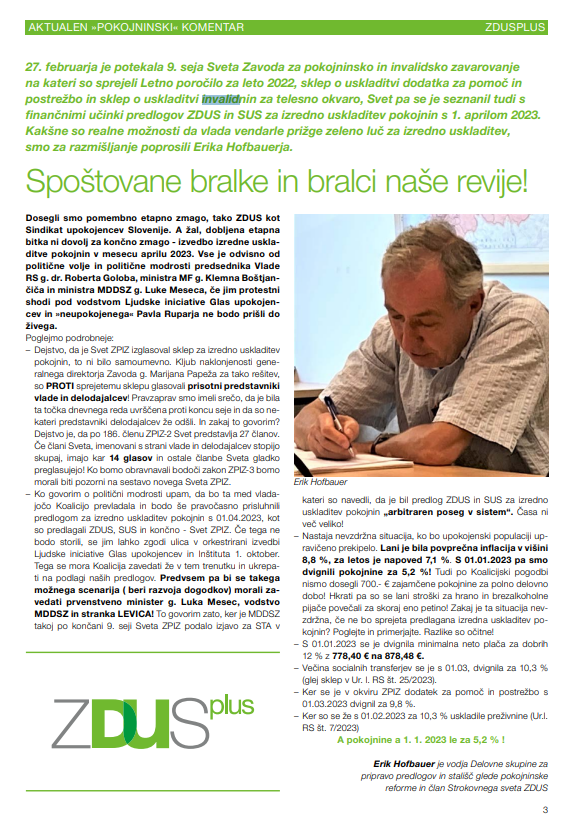 B8: ZDUS: Primeri informiranja in ozaveščanja - Revija ZDUS Plus, številka maj – junij 2023(https://zdus-zveza.si/wp-content/uploads/2023/06/ZDUSplus_2023_05-06-web.pdf) 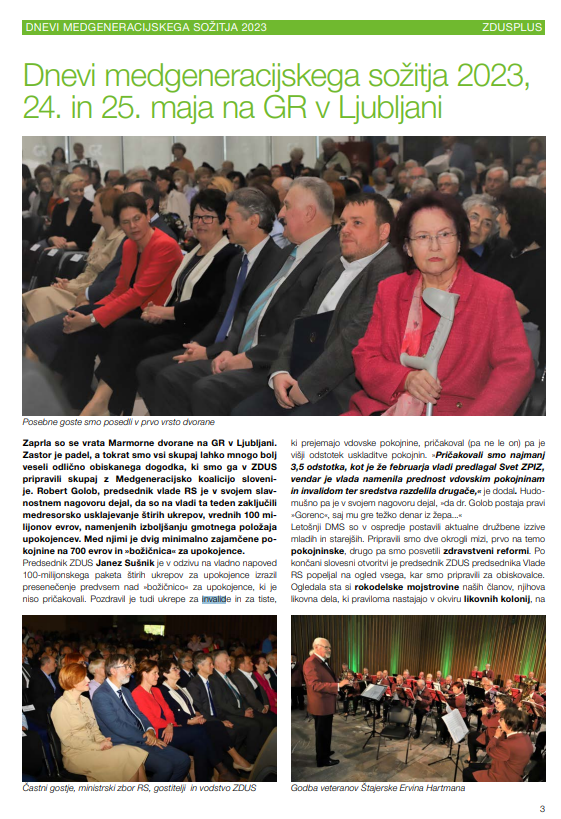 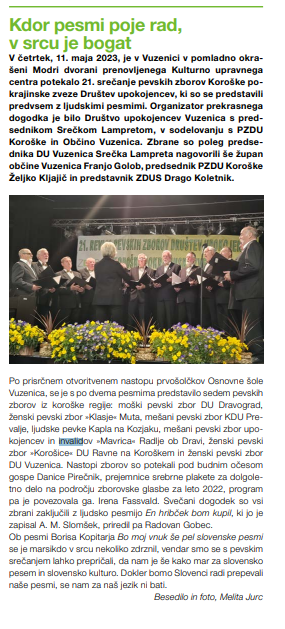 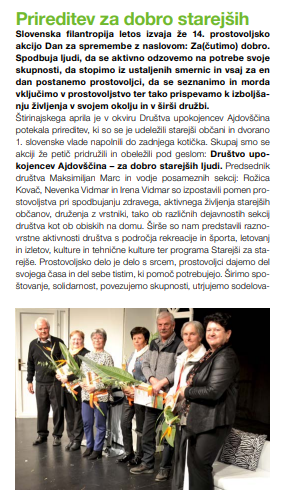 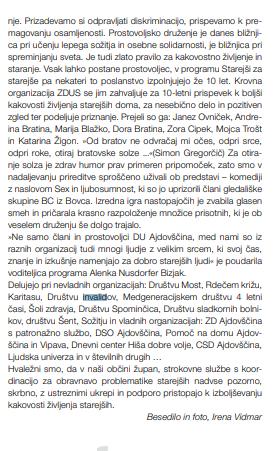 B9: ZDUS: Primeri informiranja in ozaveščanja - Revija ZDUS Plus, številka julij – avgust 2023(https://zdus-zveza.si/wp-content/uploads/2023/08/ZDUSplus_2023_07-08-web-1.pdf) 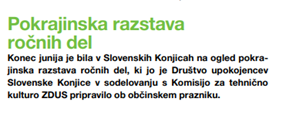 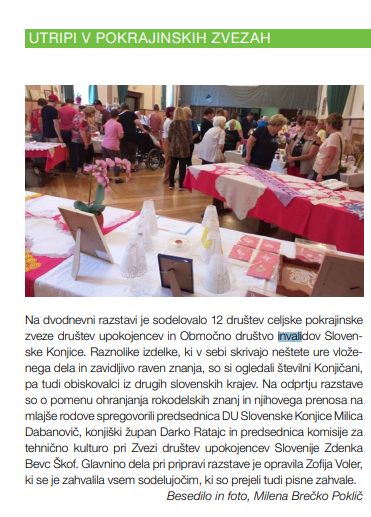 B10: ZDUS: Primeri informiranja in ozaveščanja - Revija ZDUS Plus, številka september – oktober 2023(https://zdus-zveza.si/wp-content/uploads/2023/10/ZDUSplus_2023_09-10-web.pdf) 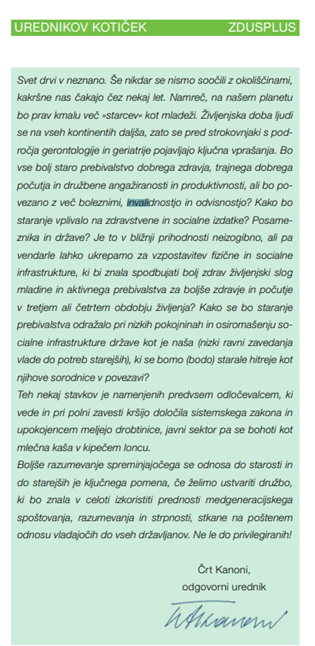 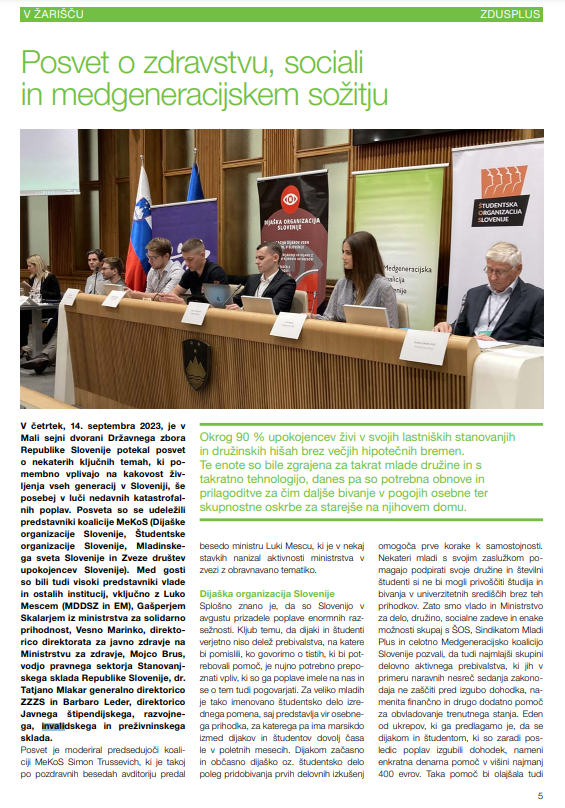 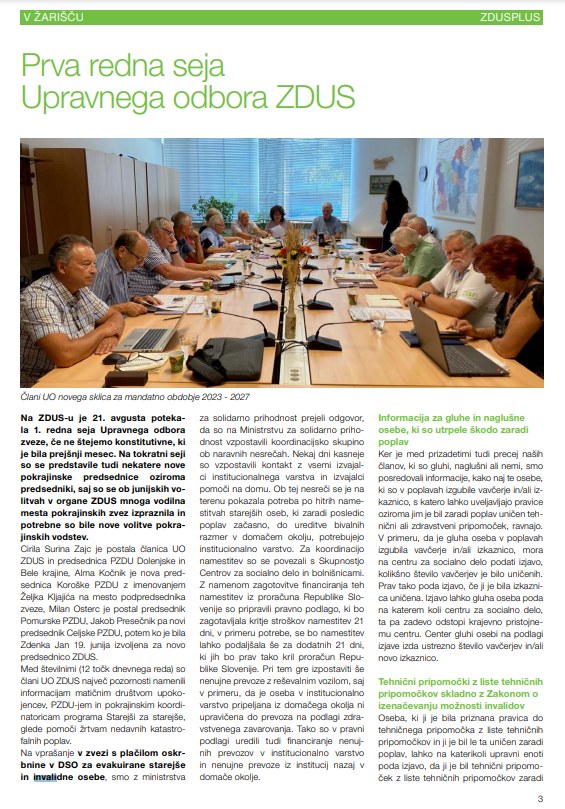 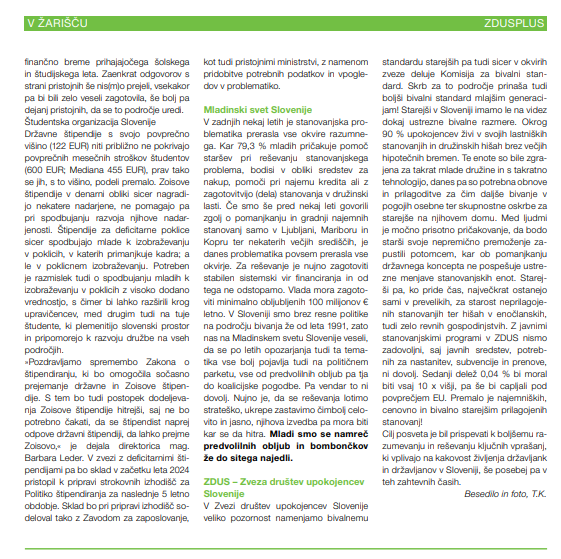 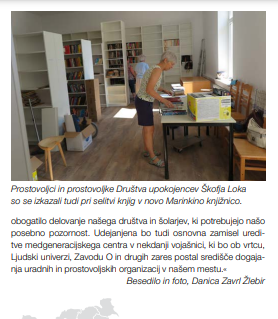 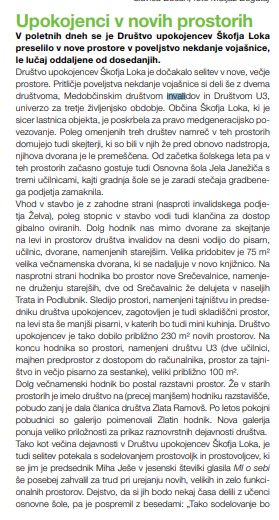 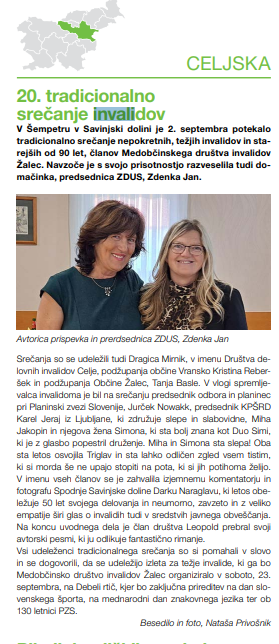 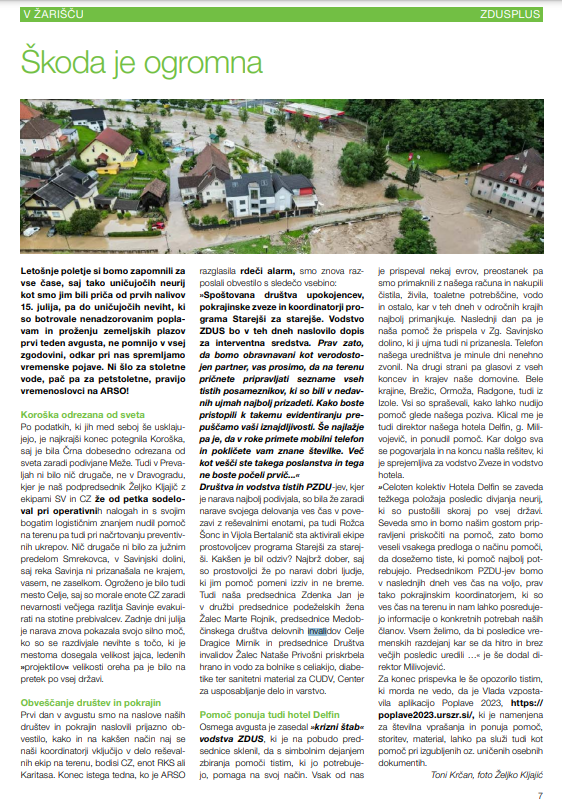 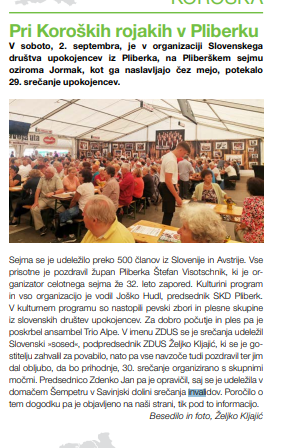 B11: ZDUS: Primeri informiranja in ozaveščanja - Revija ZDUS Plus, številka november – december 2023(https://zdus-zveza.si/wp-content/uploads/2023/10/ZDUSplus_2023_09-10-web.pdf) 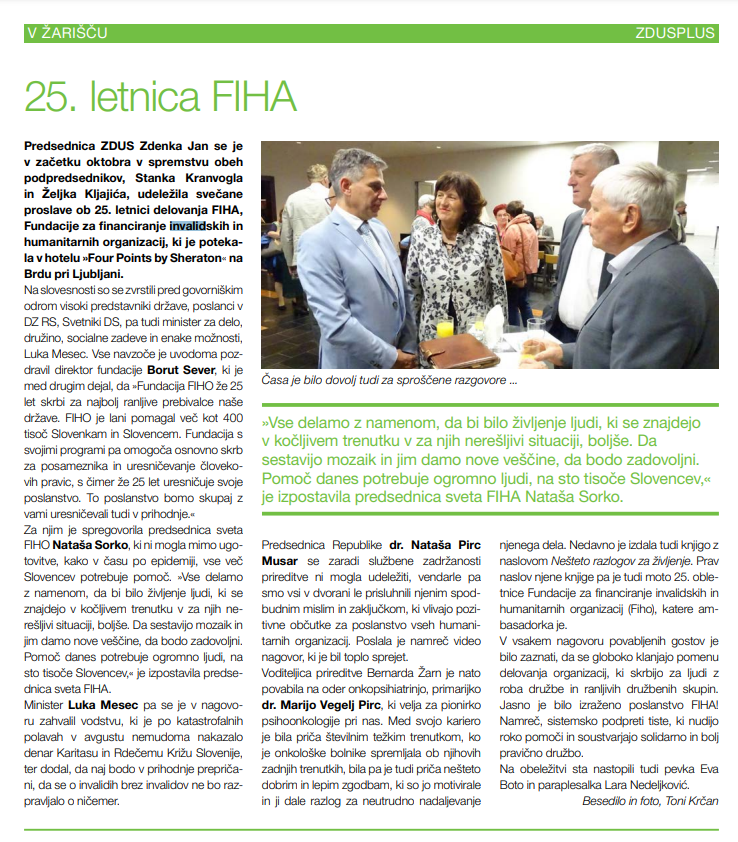 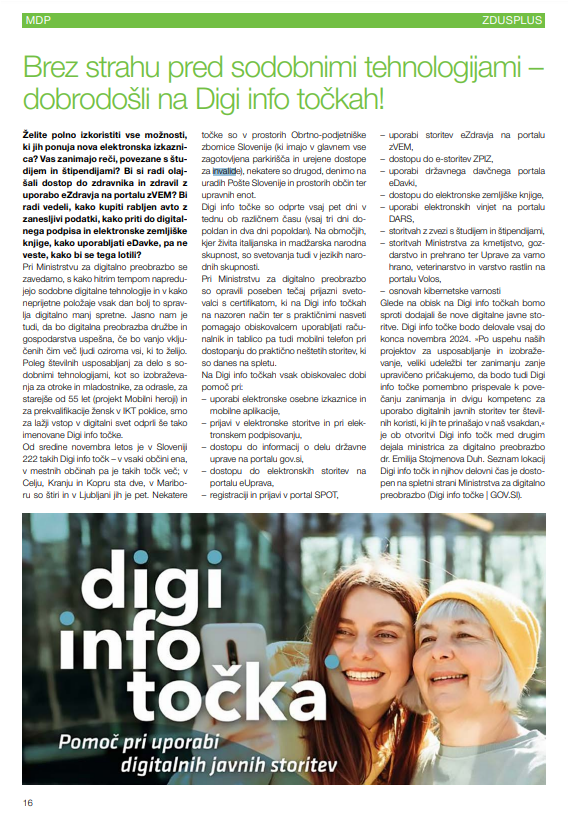 POROČEVALCICILJI IN UKREPIMinistrstvo za kulturo Republike SlovenijeDirektorati in službeDirektorat za medije (poroča tudi o Radioteleviziji Slovenija)cilj 1, ukrepi 1, 2, 3, 4, 5, 6Direktorat za medije (poroča tudi o Radioteleviziji Slovenija)cilj 3, ukrep 4Direktorat za medije (poroča tudi o Radioteleviziji Slovenija)cilj 4, ukrepi 3, 5, 11, 12, 14 Direktorat za medije (poroča tudi o Radioteleviziji Slovenija)cilj 5, ukrep 2 Direktorat za medije (poroča tudi o Radioteleviziji Slovenija)cilj 8, ukrepi 1, 2, 3, 5, 7Direktorat za ustvarjalnost (vključuje Sektor za umetnost in Sektor za statusne zadeve (poroča tudi o javnih ustanovah s področja glasbene, uprizoritvene, likovne in intermedijske umetnosti)cilj 1, ukrepi 1, 2, 5Direktorat za ustvarjalnost (vključuje Sektor za umetnost in Sektor za statusne zadeve (poroča tudi o javnih ustanovah s področja glasbene, uprizoritvene, likovne in intermedijske umetnosti)cilj 3, ukrepa 3, 4Direktorat za ustvarjalnost (vključuje Sektor za umetnost in Sektor za statusne zadeve (poroča tudi o javnih ustanovah s področja glasbene, uprizoritvene, likovne in intermedijske umetnosti)cilj 4, ukrepi 3, 5, 8, 9, 11, 12, 14Direktorat za ustvarjalnost (vključuje Sektor za umetnost in Sektor za statusne zadeve (poroča tudi o javnih ustanovah s področja glasbene, uprizoritvene, likovne in intermedijske umetnosti)cilj 5, ukrep 2Direktorat za ustvarjalnost (vključuje Sektor za umetnost in Sektor za statusne zadeve (poroča tudi o javnih ustanovah s področja glasbene, uprizoritvene, likovne in intermedijske umetnosti)cilj 8, ukrepi 1, 2, 4Direktorat za kulturno dediščino (vključuje Sektor za muzeje, arhive in knjižnice, Sektor za nepremično kulturno dediščino in Informacijsko- dokumentacijski center za kulturno dediščino (INDOK) (poroča tudi o kulturnih spomenikih v Republiki Sloveniji, slovenskih muzejih, splošnih knjižnicah in drugih javnih ustanovah s področja varstva kulturne dediščine)cilj 1, ukrepi 1, 2, 4, 5Direktorat za kulturno dediščino (vključuje Sektor za muzeje, arhive in knjižnice, Sektor za nepremično kulturno dediščino in Informacijsko- dokumentacijski center za kulturno dediščino (INDOK) (poroča tudi o kulturnih spomenikih v Republiki Sloveniji, slovenskih muzejih, splošnih knjižnicah in drugih javnih ustanovah s področja varstva kulturne dediščine)cilj 3, ukrepa 3, 4Direktorat za kulturno dediščino (vključuje Sektor za muzeje, arhive in knjižnice, Sektor za nepremično kulturno dediščino in Informacijsko- dokumentacijski center za kulturno dediščino (INDOK) (poroča tudi o kulturnih spomenikih v Republiki Sloveniji, slovenskih muzejih, splošnih knjižnicah in drugih javnih ustanovah s področja varstva kulturne dediščine)cilj 4, ukrepi 3, 5, 6, 8, 11, 12, 14Direktorat za kulturno dediščino (vključuje Sektor za muzeje, arhive in knjižnice, Sektor za nepremično kulturno dediščino in Informacijsko- dokumentacijski center za kulturno dediščino (INDOK) (poroča tudi o kulturnih spomenikih v Republiki Sloveniji, slovenskih muzejih, splošnih knjižnicah in drugih javnih ustanovah s področja varstva kulturne dediščine)cilj 5, ukrep 2Direktorat za kulturno dediščino (vključuje Sektor za muzeje, arhive in knjižnice, Sektor za nepremično kulturno dediščino in Informacijsko- dokumentacijski center za kulturno dediščino (INDOK) (poroča tudi o kulturnih spomenikih v Republiki Sloveniji, slovenskih muzejih, splošnih knjižnicah in drugih javnih ustanovah s področja varstva kulturne dediščine)cilj 8, ukrepi 1, 2, 3, 4, 5, 7, 8Direktorat za razvoj kulturnih politik (vključuje Sektor za statistiko in analize in Sektor za raziskave, razvoj in medpodročno povezovanje)cilj 1, ukrepi 1, 2, 5Direktorat za razvoj kulturnih politik (vključuje Sektor za statistiko in analize in Sektor za raziskave, razvoj in medpodročno povezovanje)cilj 2, ukrep 10Direktorat za razvoj kulturnih politik (vključuje Sektor za statistiko in analize in Sektor za raziskave, razvoj in medpodročno povezovanje)cilj 3, ukrepa 3, 4Direktorat za razvoj kulturnih politik (vključuje Sektor za statistiko in analize in Sektor za raziskave, razvoj in medpodročno povezovanje)cilj 4, ukrep 3Direktorat za razvoj kulturnih politik (vključuje Sektor za statistiko in analize in Sektor za raziskave, razvoj in medpodročno povezovanje)cilj 5, ukrep 2Direktorat za razvoj kulturnih politik (vključuje Sektor za statistiko in analize in Sektor za raziskave, razvoj in medpodročno povezovanje)cilj 8, ukrepi 1, 2, 3, 4, 5, 8Služba za kulturne raznolikosti, človekove pravice in versko svobodocilj 1, ukrepi 1, 2, 4, 5Služba za kulturne raznolikosti, človekove pravice in versko svobodocilj 2, ukrep 9Služba za kulturne raznolikosti, človekove pravice in versko svobodocilj 3, ukrepi 1, 3, 4Služba za kulturne raznolikosti, človekove pravice in versko svobodocilj 4, ukrep 3Služba za kulturne raznolikosti, človekove pravice in versko svobodocilj 5, ukrep 2Služba za kulturne raznolikosti, človekove pravice in versko svobodocilj 8, ukrepi 1, 2, 3, 4, 5, 6, 9, 10, 11Služba za kulturne raznolikosti, človekove pravice in versko svobodocilj 10, ukrep 2Služba za slovenski jezikcilj 1, ukrepi 1, 2, 4, 5Služba za slovenski jezikcilj 3, ukrep 4Služba za slovenski jezikcilj 4, ukrepi 3, 5, 8, 11, 14, 15Služba za slovenski jezikcilj 8, ukrepa 1, 2Sekretariat (vključuje Službo za pravne in kadrovske zadeve, Službo za upravno poslovanje, splošne zadeve in informatiko, Službo za proračun in finance, Službo za investicije in ravnanje s stvarnim premoženjem in Službo za digitalizacijo na področju kulture)cilj 1, ukrepi 1, 2, 4, 5Sekretariat (vključuje Službo za pravne in kadrovske zadeve, Službo za upravno poslovanje, splošne zadeve in informatiko, Službo za proračun in finance, Službo za investicije in ravnanje s stvarnim premoženjem in Službo za digitalizacijo na področju kulture)cilj 3, ukrepa 3, 4Sekretariat (vključuje Službo za pravne in kadrovske zadeve, Službo za upravno poslovanje, splošne zadeve in informatiko, Službo za proračun in finance, Službo za investicije in ravnanje s stvarnim premoženjem in Službo za digitalizacijo na področju kulture)cilj 4, ukrep 3Sekretariat (vključuje Službo za pravne in kadrovske zadeve, Službo za upravno poslovanje, splošne zadeve in informatiko, Službo za proračun in finance, Službo za investicije in ravnanje s stvarnim premoženjem in Službo za digitalizacijo na področju kulture)cilj 5, ukrepa 2, 4Sekretariat (vključuje Službo za pravne in kadrovske zadeve, Službo za upravno poslovanje, splošne zadeve in informatiko, Službo za proračun in finance, Službo za investicije in ravnanje s stvarnim premoženjem in Službo za digitalizacijo na področju kulture)cilj 8, ukrep 2Sekretariat (vključuje Službo za pravne in kadrovske zadeve, Službo za upravno poslovanje, splošne zadeve in informatiko, Službo za proračun in finance, Službo za investicije in ravnanje s stvarnim premoženjem in Službo za digitalizacijo na področju kulture)cilj 10, ukrepa 1, 2Arhiv Republike Slovenije (organ v sestavi MK)cilj 1, ukrepi 1, 2, 3, 5Arhiv Republike Slovenije (organ v sestavi MK)cilj 3, ukrepa 3, 4Arhiv Republike Slovenije (organ v sestavi MK)cilj 4, ukrepa 3, 11Arhiv Republike Slovenije (organ v sestavi MK)cilj 5, ukrep 2Arhiv Republike Slovenije (organ v sestavi MK)cilj 8, ukrepa 1, 2Inšpektorat Republike Slovenije za kulturo in medije (organ v sestavi MK)cilj 1, ukrepa 1, 5Inšpektorat Republike Slovenije za kulturo in medije (organ v sestavi MK)cilj 3, ukrepa 3, 4Inšpektorat Republike Slovenije za kulturo in medije (organ v sestavi MK)cilj 4, ukrepi 5, 8, 11, 12, 14Inšpektorat Republike Slovenije za kulturo in medije (organ v sestavi MK)cilj 5, ukrep 2Inšpektorat Republike Slovenije za kulturo in medije (organ v sestavi MK)cilj 8, ukrep 6Inšpektorat Republike Slovenije za kulturo in medije (organ v sestavi MK)cilj 12, ukrepa 1, 2Javni sklad Republike Slovenije za kulturne dejavnosti – JSKDcilj 1, ukrepi 1, 2, 3, 4, 5Javni sklad Republike Slovenije za kulturne dejavnosti – JSKDcilj 3, ukrepa 3, 4Javni sklad Republike Slovenije za kulturne dejavnosti – JSKDcilj 4, ukrepi 3, 5, 8, 14Javni sklad Republike Slovenije za kulturne dejavnosti – JSKDcilj 5, ukrep 2Javni sklad Republike Slovenije za kulturne dejavnosti – JSKDcilj 8, ukrepi 1, 2, 4Javna agencija Republike Slovenije za knjigo – JAKcilj 1, ukrepi 1, 2, 4, 5Javna agencija Republike Slovenije za knjigo – JAKcilj 3, ukrep 4Javna agencija Republike Slovenije za knjigo – JAKcilj 4, ukrepi 5, 8, 14Javna agencija Republike Slovenije za knjigo – JAKcilj 5, ukrep 2Javna agencija Republike Slovenije za knjigo – JAKcilj 8, ukrepi 1, 2, 3, 7Ministrstvo za delo, družino, socialne zadeve in enake možnosti Republike SlovenijeDirektorat za invalidecilj 2, ukrep 3cilj 3, ukrep 4cilj 4, ukrepa 10, 12cilj 5, ukrepa 1, 3cilj 6, ukrepa 1, 6cilj 11, ukrepi 1, 2, 3cilj 13, ukrep 9Direktorat za družinocilj 2, ukrep 2cilj 6, ukrepi 1, 2, 3, 4, 6cilj 12, ukrepa 2, 3Direktorat za socialne zadevecilj 12, ukrep 3cilj 2, ukrepi 1, 4, 7 cilj 4, ukrep 2cilj 5, ukrep 4cilj 6, ukrepi 1, 2, 3, 5, 6cilj 7, ukrep 1cilj 13, ukrepi 1, 3, 4, 5, 6, 8, 9, 10Direktorat za trg dela in zaposlovanjeSektor za zaposlovanjecilj 5, ukrep 5 (aktivna politika zaposlovanja; vseživljenjska karierna usmeritev)Sektor za vseživljenjsko učenjecilj 4, točka 12Direktorat za delovna razmerja in pravice iz delacilj 12, ukrep 3 Služba za evropske zadevecilj 12, ukrep 2 Sektor za varnost in zdravje pri delucilj 1, ukrep 4Ministrstvo za solidarno prihodnost Republike SlovenijeDirektorat za starejše, dolgotrajno oskrbo in deinstitucionalizacijocilj 2, ukrepa 1, 6cilj 4, ukrep 2cilj 6, ukrep 3 cilj 13, ukrep 2, 5Služba za investicijecilj 2, ukrepa 1, 6cilj 13, ukrepa 3, 4Ministrstvo za infrastrukturo Republike SlovenijeDirektorat za železnice, žičnice in upravljanje prometaSektor za železnice in žičnicecilj 3, ukrep 1Direktorat za letalski in pomorski prometSektor za letalstvocilj 3, ukrep 1Sektor za pomorstvocilj 3, ukrepa 1, 6Direktorat za ceste in cestni prometSektor za cestecilj 3, ukrep 1Sektor za cestni promet in logistikocilj 3, ukrep 1Sektor za vozila, voznike in varnost cestnega prometacilj 3, ukrep 1Uprava Republike Slovenije za pomorstvoPomorska inšpekcija cilj 3, ukrep 6Ministrstvo za naravne vire in prostor Republike SlovenijeDirektorat za prostor in graditevSektor za sistem prostora in graditvecilj 1, ukrepa 2, 4 Sektor za sistem prostora in graditvecilj 3, ukrep 3Sektor za sistem prostora in graditvecilj 9, ukrep 2Sektor za stanovanjacilj 1, ukrep 5Sektor za stanovanjacilj 2, ukrepa 6, 9Sektor za stanovanjacilj 3, ukrep 3Sektor za dovoljenjacilj 1, ukrepa 2, 4Sektor za dovoljenjacilj 3, ukrep 3Sektor za dovoljenjacilj 9, ukrep 2Ministrstvo za kohezijo in regionalni razvoj Republike Slovenije Ni določenih ciljev in ukrepovMinistrstvo za vzgojo in izobraževanje Republike SlovenijeDirektorati in službe MVIcilj 4, ukrepi 1, 9, 10, 12, 14, 15Direktorati in službe MVIcilj 9, ukrepi 1, 5, 6Zavod Republike Slovenije za šolstvo (ZRSŠ)cilj 4, ukrepi 2, 5, 6, 15, 16, 17,18visokošolske institucije (VI)cilj 4, ukrepi 1, 10, 13, 14, 15, 16, Olimpijski komite Slovenije – Združenje športnihzvez (OKS-ZŠZ)cilj 9, ukrep 6Ministrstvo za visoko šolstvo, znanost in inovacije Republike SlovenijeSektor za visoko šolstvocilj 4, ukrepi 1, 4, 6, 7, 8, 9, 10, 11, 12, 13, 15Ministrstvo za zunanje in evropske zadeve Republike SlovenijeDirektorat za multilateralno sodelovanjeSektor za človekove pravicecilj 1, ukrep 1Sektor za človekove pravicecilj 13, ukrep 1Ministrstvo za javno upravo Republike SlovenijeDirektorat za javni sektorcilj 5, ukrep 3Ministrstvo za notranje zadeve Republike SlovenijePolicijaMinistrstvo za okolje, podnebje in energijo Republike SlovenijeDirektorat za prometno politikoSektor za javni potniški prometcilj 3, ukrepa 1, 4Ministrstvo za zdravje Republike Slovenijecilj 7, ukrepi 1, 2, 3, 4, 5, 6, 7, 8, 9, 10Ministrstvo za finance Republike Slovenijecilj 6, ukrep 1Ministrstvo za obrambo Republike SlovenijeUprava Republike Slovenije za zaščito in reševanjecilj 3, ukrepa 4, 8Uprava Republike Slovenije za vojaško dediščinocilj 6, ukrep 6Ministrstvo za gospodarstvo, turizem in šport Republike SlovenijeDirektorat za turizemcilj 3, ukrep 5Direktorat za industrijo, podjetništvo in internacionalizacijo, Sektor za socialno ekonomijocilj 5, ukrep 2Direktorat za športcilj 9, ukrepi 1, 2, 3, 4, 5, 6Ministrstvo za pravosodje Republike Slovenijecilj 1, ukrep 2cilj 2, ukrepa 7, 8cilj 3, ukrepa 3, 4cilj 5, ukrep 3cilj 7, ukrep 3cilj 12, ukrepi 1, 4, 5Ministrstvo za kmetijstvo, gozdarstvo in prehrano Republike SlovenijeUprava Republike Slovenije za varno hrano, veterinarstvo in varstvo rastlincilj 2, ukrepa 1, 9cilj 3, ukrepa 3, 4cilj 5, ukrep 3Inšpektorat Republike Slovenije za kmetijstvo, gozdarstvo, lovstvo in ribištvocilj 3, ukrepa 3, 4cilj 5, ukrep 4Agencija Republike Slovenije za kmetijske trge in razvoj podeželjacilj 3, ukrepa 3, 4cilj 5, ukrep 4VLADNE SLUŽBEStatistični urad Republike SlovenijeSURSSURS sicer sam ne sodeluje neposredno pri uresničevanju posameznih ciljev oziroma ukrepov, določenih v API 2022–2030, vendar različnim nosilcem nalog omogoča, da imajo na voljo potrebne informacije in podatke za vrednotenje uresničevanja ciljev, postavljenih v programu.STROKOVNE INSTITUCIJEZavod za pokojninsko in invalidskozavarovanje SlovenijeZPIZcilj 5, ukrepa 1, 4ZPIZcilj 7, ukrep 12Zavod za zdravstveno zavarovanje SlovenijeZZZScilj 5, ukrep 1ZZZScilj 7, ukrepi 3, 5, 7Inštitut Republike Slovenije za socialno varstvoIRSSVLahko poročajo o vseh ciljih in ukrepih.Zavod Republike Slovenije za zaposlovanjeZRSZcilj 5, ukrepi 1, 2, 3, 4Univerzitetni rehabilitacijski inštitut Republike Slovenije – SočaURI – Sočacilj 1, ukrepa 2, 4URI – Sočacilj 5, ukrepi 1, 3, 6Skupnost organizacij za usposabljanje oseb s posebnimi potrebami v Republiki SlovenijiSOUScilj 1, ukrepa 2, 4SOUScilj 4, ukrep 5SOUScilj 7, ukrep 10Združenje izvajalcev zaposlitvenerehabilitacije v Republiki SlovenijiZIZRScilj 1, ukrepa 2, 4ZIZRScilj 5, ukrepi 1, 3, 5, 6, 7, 8,10Nacionalni inštitut za javno zdravje NIJZLahko poročajo o vseh ciljih in ukrepih.INVALIDSKE IN DRUGE ORGANIZACIJENacionalni svet invalidskih organizacij SlovenijeNSIOS in članicecilj 1, ukrepi 1, 2, 3, 4, 5NSIOS in članicecilj 2, ukrepa 2, 7NSIOS in članicecilj 3, ukrep 3NSIOS in članicecilj 4, ukrepi 1, 2, 9, 10, 11, 12NSIOS in članicecilj 5, ukrepi 1, 2, 3NSIOS in članicecilj 6, ukrep 6NSIOS in članicecilj 7, ukrepi 3, 4, 5, 6, 7, 8, 9, 10NSIOS in članicecilj 8, ukrepi 1, 2, 3, 4, 5, 6, 7, 8, 9, 10NSIOS in članicecilj 9, ukrepi 1, 2, 3, 6NSIOS in članicecilj 11, ukrepi 1, 2, 3NSIOS in članicecilj 12, ukrepi 1, 2, 3, 4, 5NSIOS in članicecilj 13, ukrep 8Zveza društev upokojencev SlovenijeZDUScilj 1, ukrepi 1, 4, 5ZDUScilj 13, ukrepi 1, 5, 7, 8, 9, 10Zveza društev za cerebralno paralizo Slovenije – SončekLahko poročajo o vseh ciljih in ukrepih z vidikanevladnih organizacij.YHD – Društvo za teorijo in kulturo hendikepaLahko poročajo o vseh ciljih in ukrepih z vidikanevladnih organizacij.Slovenska karitascilj 10, ukrep 1PRIJAVITELJPROJEKT ŠTEVILOTOČKODOBRENASREDSTVA V EURZVEZA DRUŠTEV SLEPIH IN SLABOVIDNIH SLOVENIJEPRILAGAJANJE KNJIG V BRAJICI IN ZVOČNEM ZAPISU9033.750,00ZVEZA DRUŠTEV SLEPIH IN SLABOVIDNIH SLOVENIJERAZVOJ TEHNIČNE INFRASTRUKTURE4921.191,30ZVEZA DRUŠTEV SLEPIH IN SLABOVIDNIH SLOVENIJEMEDIJSKO-INFORMATIVNA DEJAVNOST ZDSSS8418.503.55DRUŠTVO VITA ZA POMOČ PO NEZGODNI POŠKODBI GLAVEZVOČNA KNJIGA PONOVNO ROJSTVO – 18. IZDAJA572.370,00ZVEZA DRUŠTEV GLUHIH IN NAGLUŠNIH SLOVENIJEPRENOVA SPLETNE STRANI ZDGNS437.958,06ZVEZA DRUŠTEV GLUHIH IN NAGLUŠNIH SLOVENIJE	GLASILO »IZ SVETA TIŠINE«8629.618,43ZVEZA DRUŠTEV GLUHIH IN NAGLUŠNIH SLOVENIJEIZDELAVA MOBILNE APLIKACIJE SPLETNE TV475.564,00ZVEZA DRUŠTEV GLUHIH IN NAGLUŠNIH SLOVENIJESPLETNA TV ZA GLUHE IN NAGLUŠNE6737.341,05ZDRUŽENJE GLUHOSLEPIH SLOVENIJE DLANKNJIGE, DOSTOPNE LJUDEM Z GLUHOSLEPOTO872.428,40ŠENTJAKOBSKO GLEDALIŠČE LJUBLJANA - DRUŠTVOGLASOVI OBRAZOV ŠENTJAKOBSKEGA GLEDALIŠČA536.000,00ZVEZA DRUŠTEV GLUHIH IN NAGLUŠNIH SLOVENIJEPRILAGAJANJE IN IZDAJANJE KNJIG V SZJ8320.605,00ZVEZA DRUŠTEV GLUHIH IN NAGLUŠNIH SLOVENIJEODDAJA PRISLUHNIMO TIŠINI628.721,20ZDRUŽENJE INVALIDOV - FORUM SLOVENIJESPOROČEVALEC - OZAVEŠČANJE IN OSVEŠČANJE JAVNOSTI6625.392,00ZVEZA DRUŠTEV GLUHIH IN NAGLUŠNIH SLOVENIJERAČUNALNIŠKA PODPORA PRI IZVAJANJU PROGRAMOV437.200,00Naziv prijaviteljaOdobrena sredstvaDodatna sredstvaOdobrena + dodatna sredstvaIme projektaOblika projektaDRUŠTVO PARAPLEGIKOV DOLENJSKE, BELE KRAJINE IN POSAVJA300,00103,00403,00Likovna delavnica paraplegikov in tetraplegikovIzobraževanjeDRUŠTVO PARAPLEGIKOV GORENJSKE300,00103,00403,00Likovna delavnicaIzobraževanjeDRUŠTVO PARAPLEGIKOV LJUBLJANSKE POKRAJINE300,00100,00400,00Slikarska delavnicaIzobraževanjeDRUŠTVO PARAPLEGIKOV LJUBLJANSKE POKRAJINE250,0087,00337,00Literarni utrinkiPrireditevDRUŠTVO PARAPLEGIKOV SEVERNE PRIMORSKE300,000,00300,00Gabrje 2023IzobraževanjeMEDOBČINSKO DRUŠTVO SLEPIH IN SLABOVIDNIH KRANJ400,00137,00537,00Linearna, zračna in barvna perspektivaIzobraževanjeMEDOBČINSKO DRUŠTVO SLEPIH IN SLABOVIDNIH NOVA GORICA600,00206,00806,00Likovna kolonija za slepe in slabovidneIzobraževanjeZVEZA DRUŠTEV UPOKOJENCEV SLOVENIJE250,0078,00328,00Dramske delavnice ZDUSIzobraževanjeZVEZA DRUŠTEV UPOKOJENCEV SLOVENIJE250,0078,00328,00Pokrajinska srečanja pevskih zborov DU SlovenijePrireditevZVEZA DRUŠTEV UPOKOJENCEV SLOVENIJE250,0078,00328,00Dnevi medgeneracijskega sožitja 2023PrireditevZVEZA DRUŠTEV UPOKOJENCEV SLOVENIJE250,0078,00328,00Likovna kolonija ZDUSIzobraževanjeZveza paraplegikov Slovenije250,0078,00328,00ISTRSKO POLETJE 2023IzobraževanjeZveza paraplegikov Slovenije250,0078,00328,00PUST KRIVIH UST 2023IzobraževanjeZveza paraplegikov Slovenije250,0078,00328,00BELOKRANJSKA JESEN 2023IzobraževanjeZVEZA DRUŠTEV UPOKOJENCEV SLOVENIJE250,0078,00328,00Dramske delavnice ZDUSIzobraževanjeZVEZA DRUŠTEV UPOKOJENCEV SLOVENIJE250,0078,00328,00Pokrajinska srečanja pevskih zborov DU SlovenijePrireditevZVEZA DRUŠTEV UPOKOJENCEV SLOVENIJE250,0078,00328,00Dnevi medgeneracijskega sožitja 2023PrireditevZVEZA DRUŠTEV UPOKOJENCEV SLOVENIJE250,0078,00328,00Likovna kolonija ZDUSIzobraževanjeB3: ZZZS: Tabela 29. Število naročilnic, na podlagi katerih so bili izdani in izposojeni medicinski pripomočki, po skupinah medicinskih pripomočkov v letih 2022 in 2023B3: ZZZS: Tabela 29. Število naročilnic, na podlagi katerih so bili izdani in izposojeni medicinski pripomočki, po skupinah medicinskih pripomočkov v letih 2022 in 2023B3: ZZZS: Tabela 29. Število naročilnic, na podlagi katerih so bili izdani in izposojeni medicinski pripomočki, po skupinah medicinskih pripomočkov v letih 2022 in 2023B3: ZZZS: Tabela 29. Število naročilnic, na podlagi katerih so bili izdani in izposojeni medicinski pripomočki, po skupinah medicinskih pripomočkov v letih 2022 in 2023B3: ZZZS: Tabela 29. Število naročilnic, na podlagi katerih so bili izdani in izposojeni medicinski pripomočki, po skupinah medicinskih pripomočkov v letih 2022 in 2023B3: ZZZS: Tabela 29. Število naročilnic, na podlagi katerih so bili izdani in izposojeni medicinski pripomočki, po skupinah medicinskih pripomočkov v letih 2022 in 2023B3: ZZZS: Tabela 29. Število naročilnic, na podlagi katerih so bili izdani in izposojeni medicinski pripomočki, po skupinah medicinskih pripomočkov v letih 2022 in 2023B3: ZZZS: Tabela 29. Število naročilnic, na podlagi katerih so bili izdani in izposojeni medicinski pripomočki, po skupinah medicinskih pripomočkov v letih 2022 in 2023B3: ZZZS: Tabela 29. Število naročilnic, na podlagi katerih so bili izdani in izposojeni medicinski pripomočki, po skupinah medicinskih pripomočkov v letih 2022 in 2023B3: ZZZS: Tabela 29. Število naročilnic, na podlagi katerih so bili izdani in izposojeni medicinski pripomočki, po skupinah medicinskih pripomočkov v letih 2022 in 2023B3: ZZZS: Tabela 29. Število naročilnic, na podlagi katerih so bili izdani in izposojeni medicinski pripomočki, po skupinah medicinskih pripomočkov v letih 2022 in 2023B3: ZZZS: Tabela 29. Število naročilnic, na podlagi katerih so bili izdani in izposojeni medicinski pripomočki, po skupinah medicinskih pripomočkov v letih 2022 in 2023šifra skupine MPnaziv skupine medicinskih pripomočkovštevilo vseh izdanih naročilnic (VN)število vseh izdanih naročilnic (VN)število vseh izdanih naročilnic (VN)število vseh izdanih naročilnic (VN)število izdanih obnovljivih naročilnic (ON) v vseh naročilnicahštevilo izdanih obnovljivih naročilnic (ON) v vseh naročilnicahdelež (%)delež (%)šifra skupine MPnaziv skupine medicinskih pripomočkov20222023indeks 2023/2022indeks 2023/20222022202320222023šifra skupine MPnaziv skupine medicinskih pripomočkov123=2/13=2/1456=4/17=5/21Proteze udov868978112,7112,7----2Estetske proteze6.6156.58399,599,5----3Ortoze10.34411.006106,4106,4----4Ortopedska obutev5.2936.081114,9114,9----5Medicinski pripomočki za podporo gibalnih zmožnosti39.99340.280100,7100,7----6Medicinski pripomočki za dihanje19.53821.198108,5108,5-84--7Medicinski pripomočki za osebno higieno4.1994.830115,0115,0----8Blazine proti preležaninam6.3616.366100,1100,1----9Kilni pasovi2.1742.316106,5106,5----10Medicinski pripomočki pri kolostomi, ileostomi in urostomi16.10319.945123,9123,92.6693.68316,5718,4711Medicinski pripomočki pri inkontinenci in težavah z odvajanjem seča135.434131.96997,497,429.27032.22221,6124,4212Medicinski pripomočki pri sladkorni bolezni110.608109.36798,998,934.07236.30230,8033,1913Kanile3.4733.35296,596,532-14Drugi medicinski pripomočki54549290,390,3-15Medicinski pripomočki za slepe, slabovidne in gluhoslepe43441595,695,6-16Medicinski pripomočki za sluh in govor17.61120.377115,7115,7-17Obvezilni material22.58421.46195,095,09831.0714,354,9918Raztopine4.2653.76187,187,1-19Pripomočki za izboljšanje vida122.821124.570101,4101,4-20Medicinski pripomoči za hranjenje ter dajanje olja in zdravil1.4631.967134,4134,41191518,137,6821Medicinski pripomočki za kompresijsko zdravljenje2.9863.243108,6108,6----Skupaj533.712540.512101,3101,367.11373.54512,5713,61Vir: ZZZS, aplikacija medicinski pripomočki.Vir: ZZZS, aplikacija medicinski pripomočki.Vir: ZZZS, aplikacija medicinski pripomočki.Vir: ZZZS, aplikacija medicinski pripomočki.Vir: ZZZS, aplikacija medicinski pripomočki.skupinapovprečni strošek na zavarovano osebo po skupinah medicinskih pripomočkovpovprečni strošek na zavarovano osebo po skupinah medicinskih pripomočkovpovprečni strošek na zavarovano osebo po skupinah medicinskih pripomočkovstroški izdanih medicinskih pripomočkov (v evrih)stroški izdanih medicinskih pripomočkov (v evrih)delež stroškovdelež stroškovindeks stroškov izdanih medicinskih pripomočkov 2023/2022skupina20222023indeks2022202320222023indeks stroškov izdanih medicinskih pripomočkov 2023/2022Proteze udov4.085,443.907,8495,72.774.0122.676.8722,812,2996,5Estetske proteze113,76112,6299,0572.551556.9170,580,4897,2Ortoze200,16296,33148,01.901.7063.040.0711,922,61159,9Ortopedska obutev177,03221,93125,3955.7971.382.6970,971,19144,7Medicinski pripomočki za podporo gibalnih zmožnosti392,28460,33117,310.311.49813.691.01210,4411,74132,8Medicinski pripomočki za dihanje601,73692,04115,09.410.51911.866.4829,5210,17126,1Medicinski pripomočki za osebno higieno91,3898,56107,9352.349435.1320,360,37123,5Blazine proti preležaninam72,7789,71123,3450.111553.5820,460,47123,0Kilni pasovi43,8743,6799,595.462101.4790,100,09106,3Medicinski pripomočki pri kolostomi, ileostomi in urostomi1.560,291.929,19123,66.091.3837.543.1186,166,47123,8Medicinski pripomočki pri inkontinenci in težavah z odvajanjem seča242,26275,47113,722.031.43025.892.78822,3022,19117,5Medicinski pripomočki pri sladkorni bolezni737,26795,29107,930.217.99832.979.16430,5828,27109,1Kanile667,13753,87113,0539.704603.8520,550,52111,9Drugi medicinksi pripomočki29,6530,49102,811.74210.5800,010,0190,1Medicinski pripomočki za slepe, slabovidne in gluhoslepe219,69221,13100,798.86187.7870,100,0888,8Medicinski pripomočki za sluh in govor480,44517,84111,66.435.0277.961.7436,516,83123,7Obvezilni material115,16128,56107,81.064.6141.104.1151,080,95103,7Raztopine12,4412,3899,629.92026.6890,030,0289,2Pripomočki za izboljšanje vida18,6518,97101,52.307.1312.375.8662,332,03103,0Medicinski pripomoči za hranjenje  ter dajanje olja in zdravil255,64261,44102,8149.549208.6550,150,18139,5Medicinski pripomočki za kompresijsko zdravljenje334,07322,3496,5819.467892.2400,830,76108,9Stroški popravil, vzdrževanj in prilagoditev883,591.069,88121,11.102.7261.619.7941,121,39146,9Storitve250,13257,130,00414.724443.0260,420,38106,8Enkratni pavšalni znesek za izposojo medicinskega pripomočka35,1226,8476,4672.881603.8870,680,5289,7SKUPAJ337,44386,62114,698.811.162116.657.548100100118,0Vir: ZZZS, aplikacija izdatki.Medicinski pripomočki po vrstahMedicinski pripomočki po vrstahŠtevilo v letu 2022Število v letu 2023Indeks 2023/2022Medicinski pripomočki pri kolostomi, ileostomi in urostomikožne podlage365.249364.11599,7Medicinski pripomočki pri kolostomi, ileostomi in urostomivrečke za ileostomo433.863483.678111,5Medicinski pripomočki pri kolostomi, ileostomi in urostomivrečke za urostomo185.028196.435106,2Medicinski pripomočki pri kolostomi, ileostomi in urostomivrečke za kolostomo1.124.8421.089.64096,9Medicinski pripomočki pri kolostomi, ileostomi in urostomirokavniki za irigacijo24.96023.35193,6Medicinski pripomočki pri kolostomi, ileostomi in urostomiirigacijski sistem13713497,8Medicinski pripomočki pri inkontinenci in težavah z odvajanjem sečamobilne hlačke3.242.0115.245.459161,8Medicinski pripomočki pri inkontinenci in težavah z odvajanjem sečapredloga za srednjo inkontinenco33.769.13435.377.024104,3Medicinski pripomočki pri inkontinenci in težavah z odvajanjem sečapredloga za fekalno inkontinenco80.563Medicinski pripomočki pri inkontinenci in težavah z odvajanjem sečapredloga za težko inkontinenco2.486.1982.150.66786,5Medicinski pripomočki pri inkontinenci in težavah z odvajanjem sečahlačna predloga za težko inkontinenco10.091.9509.234.41091,5Medicinski pripomočki pri inkontinenci in težavah z odvajanjem sečahlačna predloga za težko in zelo težko inkontinenco1.274.929Medicinski pripomočki pri inkontinenci in težavah z odvajanjem sečapredloga za zelo težko inkontinenco192.477195.811101,7Medicinski pripomočki pri inkontinenci in težavah z odvajanjem sečahlačna predloga za zelo težko inkontinenco13.411.77512.502.97993,2Medicinski pripomočki pri inkontinenci in težavah z odvajanjem sečaplenice za otroke232.454244.261105,1Medicinski pripomočki pri inkontinenci in težavah z odvajanjem sečaposteljne predloge2.345.3642.522.002107,5Medicinski pripomočki pri sladkorni bolezniaparat za določanje glukoze v krvi3.5243.662103,9Medicinski pripomočki pri sladkorni boleznidiagnostični trakovi za aparat za določanje glukoze v krvi19.806.09817.725.10289,5Medicinski pripomočki pri sladkorni boleznimehanski injektor343368107,3Medicinski pripomočki pri sladkorni bolezniigla za mehanski injektor8.456.0768.299.94598,2Medicinski pripomočki pri sladkorni bolezniprožilna naprava807087,5Medicinski pripomočki pri sladkorni boleznilanceta za prožilno napravo6.800.7726.399.44294,1Medicinski pripomočki pri sladkorni boleznitrakovi za optično (semikvantitativno) določanje glukoze v krvi12.8008.72068,1Medicinski pripomočki pri sladkorni bolezniset za inzulinsko črpalko273.475283.445103,6Medicinski pripomočki pri sladkorni bolezniampula za inzulinsko črpalko245.235260.990106,4Medicinski pripomočki pri sladkorni boleznisenzor za kontinuirano merjenje glukoze v medceličnini91.418115.656126,5Medicinski pripomočki pri sladkorni boleznioddajnik za kontinuirano merjenje glukoze v medceličnini1.8882.171115,0Medicinski pripomočki pri sladkorni boleznispejemnik rezultatov kontinuiranega merjenja glukoze v medceličnini1578352,9Medicinski pripomočki pri sladkorni boleznitrakovi za optično (semikvantitativno) določanje glukoze in ketonov v urinu492.560540.177109,7Medicinski pripomočki pri sladkorni bolezniinzulinska črpalka241458,3Medicinski pripomočki pri sladkorni boleznisenzor za spremljanje glukoze v medceličnini169.150203.066120,0Medicinski pripomočki pri sladkorni bolezničitalnik za spremljanje glukoze v medceličnini2.5282.19586,8Medicinski pripomočki pri sladkorni bolezniinzulinska črpalka s sistemom zaprte zanke635744117,2Slušni aparatiza – ušesni slušni aparati16.81720.603122,5Slušni aparativ – ušesni slušni aparati2.3742.22693,8Vir: ZZZS, aplikacija medicinski pripomočki.Vir: ZZZS, aplikacija medicinski pripomočki.Vir: ZZZS, aplikacija medicinski pripomočki.Vir: ZZZS, aplikacija medicinski pripomočki.Vir: ZZZS, aplikacija medicinski pripomočki.